Образовательная деятельностьс применением ИКТс детьми старшего дошкольного возраста на тему: «Моя малая Родина»Подготовилавоспитатель ДОУ № 124 г. Липецка:Сердечникова Светлана ВикторовнаОбразовательная деятельность в детском саду (конспект занятия)I. Организационная информация примечание (дополнительная информация к конспекту)1.1 Доминирующая образовательная область: познавательное развитие, речевое развитие, социально - коммуникативное.1.2 Вид деятельности детей: игровая, коммуникативная, познавательная, продуктивная, музыкальная.II. Методическая информация1. Тема образовательной деятельности «Моя малая Родина»2. Методы и приемы реализации содержания занятия:словесные, наглядные, игровые.3. Интеграция образовательных областей: познавательное развитие, речевое развитие, социально - коммуникативное.4. Возрастная группа: старшая.Цель занятия:формирование у детей представление о России, о малой Родине, воспитывать чувство любви к своей родной стране.Задачи:Образовательная:познакомить детей с флагом и гербом нашего города; познакомить детей с достопримечательностями города Липецка;расширить знания детей о России, о малой Родине;совершенствовать процессы внимания, памяти, мышления.расширять кругозор, пополнить словарный запас детейРазвивающие: Развивать умение рассказывать связно, полно и выразительно, использовать образные слова и выражения.Развивать любовь и чувство гордости к малой Родине.развивать творческие, композиционные способности, воображение детей;развивать навыки речевого общения, умение анализировать и сравнивать.Воспитывающие:воспитать гражданина России, патриота своей малой Родины, знающего, любящего свой родной город.воспитывать культуру поведения и вызвать у детей чувство восхищения красотой родного края. Планируемые результаты:Имеют представления о символике, достопримечательностях родного города.Может составить связный рассказ о своей малой Родине.Оборудование: проектор, экран, ноутбук, флешноситель, колонки.Материалы: цветные карандаши, листы бумаги.Конспект занятия (образовательной деятельности)/дети заняты самостоятельной деятельностью. Группа мальчиков увлеченно рассматривают карту, сидя на ковре/Воспитатель: Ребята, чем вы так увлечены? Что это у вас? /ответы детей: это карта, Миша принес ее из дома/.  Как интересно! Может быть, рассмотрим ее все вместе? Ребята, хотите?  Итак, располагайтесь по удобнее. Начинаем изучать карту, что же здесь изображено? Вот извилистые линии, это реки, а тут озера и моря, равнины, горы и леса. А вот граница нашей огромной страны. И имя у нее красивое, звучное. Но, чтобы ее узнать я предлагаю вам загадки разгадать. Смотрите, в этом кроссворде спрятано имя нашей Родины./дети вместе с воспитателем разгадывают кроссворд/1. Течёт, течёт - не вытечет, бежит, бежит - не выбежит. (Река)2. Про какое дерево говорят: мёрзнет, дрожит на ветру. (Осина)3. Вежливое слово, выражает благодарность. (Спасибо)4. Белое покрывало всю землю одело. (Снег)5. Падают с ветки золотые монетки. (Листья)6. Живёт в лесу работник, лесной носатый плотник. (Дятел)- Правильно, нашу необъятную Родину называют Россией, но правильней сказать Российская Федерация./дети садятся перед экраном. На экране 1 слайд/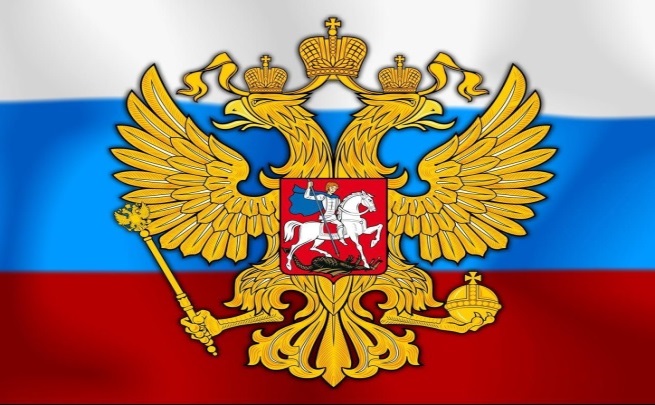 Воспитатель: Дети, что здесь изображено? /ответы детей: флаг, герб./Из каких цветов состоит флаг нашей страны? /ответы детей: белый, синий, красный/ Еще наш флаг называют триколор: (слайд № 2)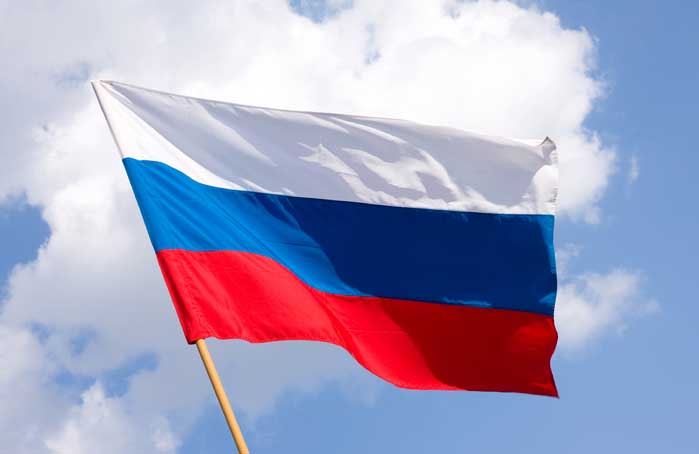 - белый цвет - благородство и откровенность;
- синий цвет - верность, честность;
- красный цвет - мужество, смелость, великодушие и любовь.Так же у нашей страны есть свой гимн. Ребята, что такое гимн? /ответы детей: эта главная песня страны/ Когда звучит гимн, необходимо встать./слайд 3/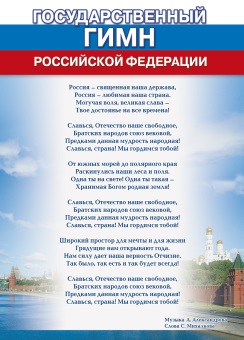 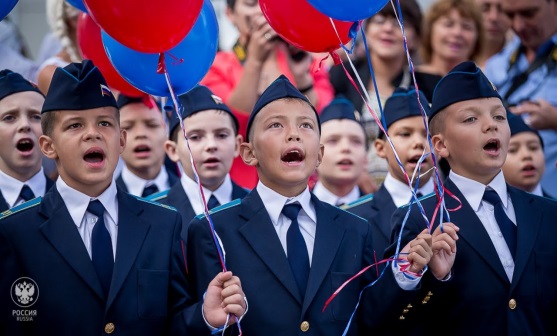 /звучит гимн Российской Федерации/Дети, в каких случаях можно услышать гимн? /ответы детей: на олимпиаде, на празднике города и т.д./ Да, правильно гимн исполняется в торжественных случаях, в знак уважения к нашей стране. Россия – это большое и сильное государство, в котором много городов, озер, рек, лесов. Мы гордимся нашей великой страной. Но у каждого из нас есть своя малая Родина – тот уголок земли, где мы выросли, где находится наш родной дом. Наша малая Родина – город, в котором мы живем. Как он называется? (ответы детей:Липецк.) /слайд 4/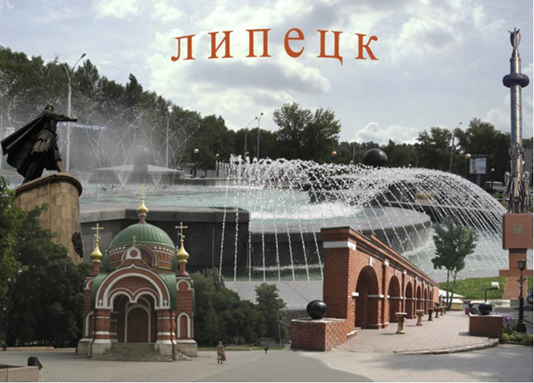 - Вам нравится наш город? Чем он нравится? (ответы детей) Хотите посмотреть, какая она малая Родина на большой планете Земля. /Воспитатель приглашает детей к столу, на котором лежат альбомные листы и цветные карандаши./ На какой планете мы живем?/ответы детей: Земля./ Возьмите голубой карандаш и нарисуйте большой круг. Эта планета Земля.Как называется наша страна? /ответы детей: Россия./Возьмите карандаш красного цвета и нарисуйте в большом круге круг поменьше. Это наша Россия. А как называется область, в которой мы живем? /ответы детей: Липецкая область./Возьмите карандаш синего цвета и внутри кругов рисуем еще один круг - это наша область.А наш город находится в Липецкой области. Возьмите, зеленый карандаш и нарисуйте маленький круг - это наша малая Родина – Липецк. Посмотрите, какая она маленькая на такой большой Земле.Мы с вами сделали макет нашей Родины, где видно, что малая Родина это маленькая часть от нашей большой Родины – России.У нашего города есть свой герб.  Что изображено на нем? (ответы детей) Сможете ли узнать наш герб? Посмотрите, на магнитной доске расположены гербы Липецкой области. Найдите, пожалуйста,  герб нашего города. 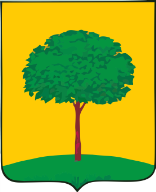 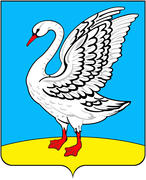 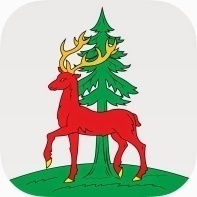 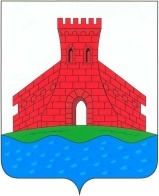 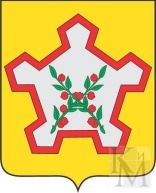 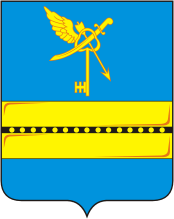 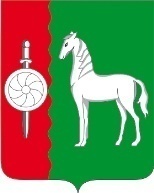 /г. Липецк//г. Лебедянь//г. Елец/     /г. Задонск//г. Чаплыгин// Лев Толстой//г. Данков/Воспитатель: Молодцы! Правильно, герб города Липецка представляет собой изображение большого изумрудного липового дерева в золотом поле, означающее имя города; подножие дерева — натуральный зелёный холм.Ребята, как вы думаете, как выглядит герб города Лебедянь Липецкой области? /ответы детей/ Молодцы! Липецк является центром всей Липецкой области. Ребята, что вы знаете о нашем городе?Есть ли у вас любимые места? /ответы детей/ Я предлагаю вам «прогуляться» по нашему замечательному городу, но сначала немного разомнемся:ФизкультминуткаЗдравствуй, мир. (руки наверх)Это – я! (на грудь)А вокруг страна моя! (раскинуть)Солнце в небесах горит (наверх)И земля у ног – лежит! (наклон)Там – леса! (замок вправо)А там – поля! (замок влево)Здесь – друзья (поворот головы)И здесь друзья. (вправо и влево)Здравствуй, дом – ты самый лучший (раскинуть с наклоном вниз)Здравствуй, край родной могучий! (раскинуть с наклоном вверх)Здравствуй же, страна моя! (раскинуть)Здравствуй, мир!Встречай меня!- Итак, приглашаю вас в экскурсионный автобус! /дети садятся у экрана. слайды №5,6/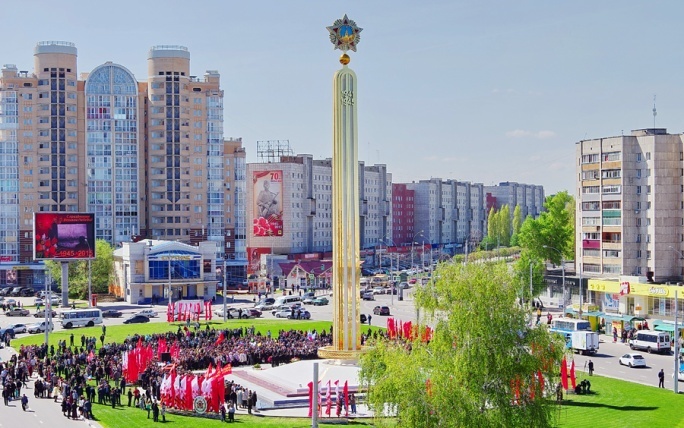 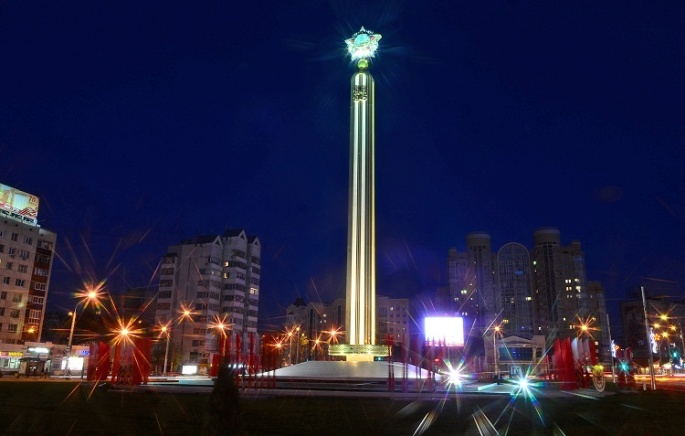 - Первая остановка площадь Победы. Народный памятник Победы, сооружение которого идет в Липецке на одноименной площади, сегодня обрел свой главный символ – орден «Победа» его водрузили на 38-метровую стелу. Орден сложный, изготовлен по уникальной технологии, которая не имеет аналогов в России, а может быть, и за рубежом. На ордене – 240 «бриллиантов», сделанных из полимера с зеркальным покрытием. У основания стелы - венок Славы. Шестиметровую конструкциюсмонтировали у подножия монумента, к которому ведут четыре ступени, выполненные из белых, коричневых, серых и черных мраморных плит, олицетворяющих каждый год войны. Соответственно на ступенях размещены 60-сантиметровые цифры «1941-1945».Идея создания народного памятника  Победы принадлежит школьному учителю, ветерану Великой Отечественной войны Петру Ивановичу Кащенко. Отправляемся дальше./слайды 7,8/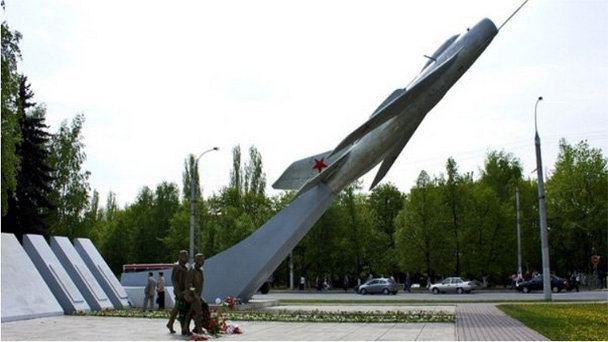 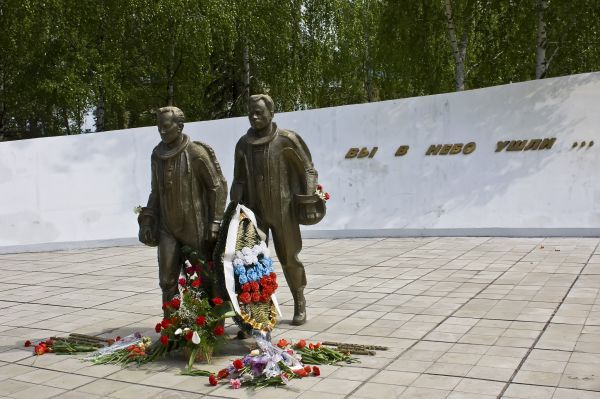 - А сейчас мы отправляемся на площадь Авиаторов и памятник авиаторам. Площадь Авиаторов — одна из крупнейших площадей Липецка на площади находится памятник героям-авиаторам. Он представляет собой настоящий истребитель МиГ-19, стоящий на постаменте и фигур погибших летчиков местной авиабазы Шерстобитова и Кривенькова. эти летчики совершили подвиг — ценой своих жизней они увели падающий на город самолет подальше от жилых кварталов Липецка. Самолет был неисправен, Шерстобитов и Кривеньков могли катапультироваться, но мужественно отказались от такой возможности и спасли жизни десятков липчан. Надпись на памятнике летчикам гласит: «Вы в небо ушли». К памятнику липчане приносят свежие цветы./слайды 9,10/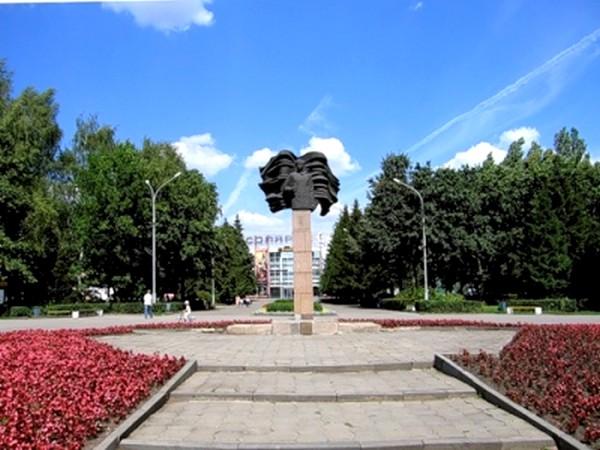 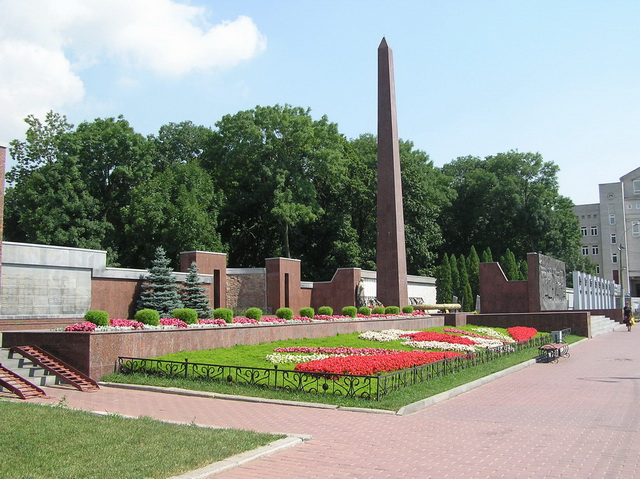 - Пройдем дальше по улице Гагарина и зайдем в Быханов сад.В тени кленов и елей, мы пришли к вечному огню находящийся на площади героев.Вечный огонь. Это памятник погибшим воинам. И днем и ночью горит огонь, и лежат свежие цветы в память о защитниках нашей Родины в годы Великой Отечественной войны 1941-1945 г. г./слайды 11,12/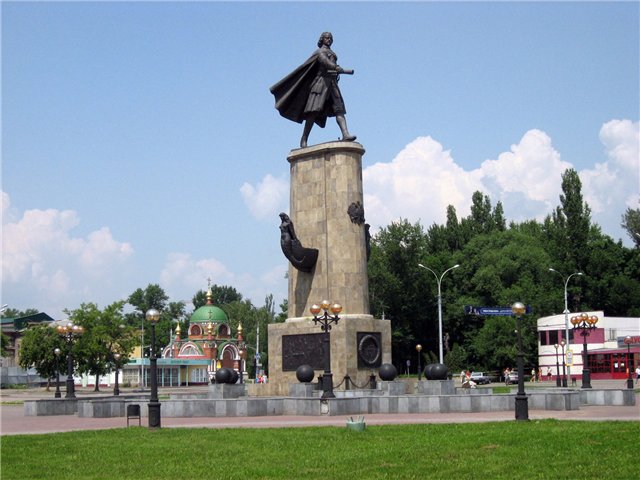 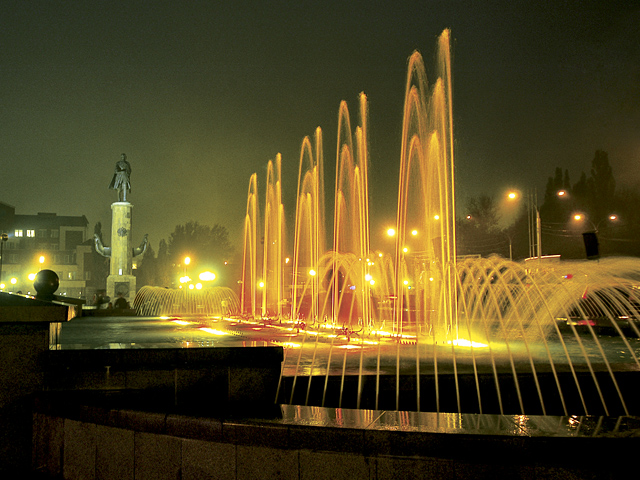 - Проедем немного вниз. Нас встречает площадь Петра Великого. Площадь Петра Великого— парадная площадь Липецка, со своим знаменитым светомузыкальным фонтаном. На этой площади проходят основные праздники и торжественные мероприятия нашего города./слайд 13/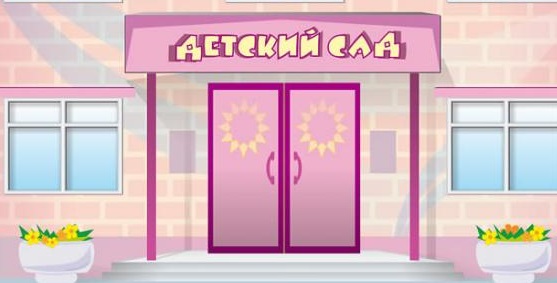 - Нам пора возвращаться в детский сад. Что вам запомнилось? Что понравилось? Что нового узнали? Вы бы хотели еще отправиться на экскурсию по городу? На этом наше занятие заканчивается, надеюсь, вам понравилось. Спасибо всем!1РЕКА2ОСИНА3СПАСИБО4СНЕГ5ЛИСТЬЯ6ДЯТЕЛ